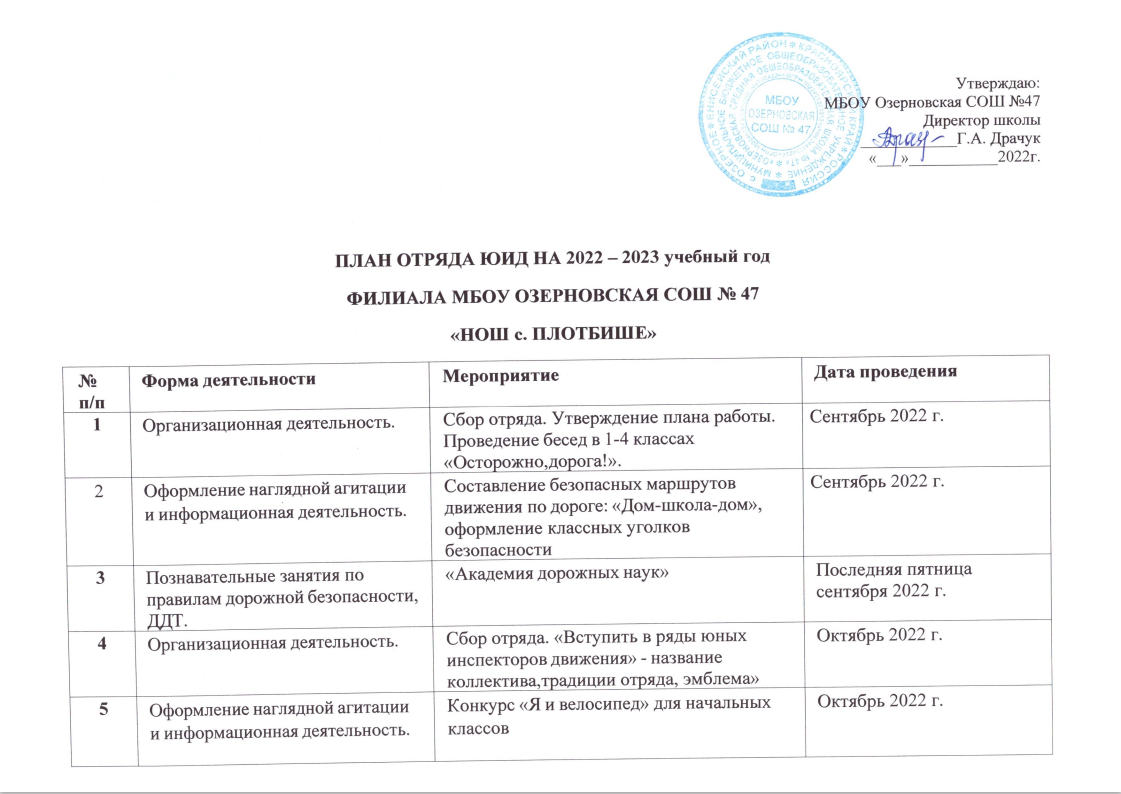 Утверждаю: МБОУ Озерновская СОШ №47Директор школы____________Г.А. Драчук«___»___________2022г.ПЛАН ОТРЯДА ЮИД НА 2022 – 2023 годФИЛИАЛА МБОУ ОЗЕРНОВСКАЯ СОШ № 47НОШ с. ПЛОТБИШЕ№ п/пФорма деятельностиМероприятиеДата проведения1Организационная деятельность.Сбор отряда. Утверждение плана работы. Проведение бесед в 1-4 классах «Осторожно, дорога!».Сентябрь 2022 г.   2Оформление наглядной агитации и информационная деятельность.Составление безопасных маршрутов движенияпо дороге: «Дом-школа-дом», оформление классных уголков безопасностиСентябрь 2022 г.3Познавательные занятия по правилам дорожной безопасности, ДДТ.«Академия дорожных наук»Последняя пятница сентября 2022 г.4Организационная деятельность.Сбор отряда. «Вступить в ряды юных инспекторов движения» - название коллектива, традиции отряда, эмблема»Октябрь 2022 г.5Оформление наглядной агитациии информационная деятельность.Конкурс «Я и велосипед» для начальныхклассовОктябрь 2022 г. 6Познавательные занятия поправилам дорожной безопасности, ДДТ.Занятия с учащимися начальной школы«Будем правила, мы знать обязательно на пять!»Октябрь 2022 г.7Акция «Засветись в темноте!»Рейды на наличие световозвращающих элементов у учащихся школыПоследняя пятница октября 2022 г.8Организационная деятельностьСбор отряда ЮИД. «Мы юные инспектора движения»Ноябрь 2022 г.9Пропагандистская работа сучащимися начальной школы.Рейды «Юный пешеход», «Ребѐнок-пассажир». Выставка книг по изучению ПДД.Ноябрь 2022 г.10Познавательные занятия по правилам дорожной безопасности, ДДТ.Устный журнал «Вместе за безопасность»Ноябрь 2022 г.11Организационная деятельностьСбор отряда ЮИД. «История создания отрядов        ЮИД»Декабрь  2022 г.12Пропагандистская работа с                                    учащимисяКонкурс «Я знаю ПДД»Декабрь 2022 г.13Акция «Безопасный переход»Проведение бесед-пятиминуток «Азбука безопасности»Декабрь 2022 г.14Организационная деятельностьСбор отряда ЮИД. «Знаток ПДД»Январь 2023  г.15Оформление наглядной агитациии информационная деятельностьИзготовление макетов дорожных знаков.Наши друзья- дорожные знаки.Январь 2023  г.16Пропагандистская работа с учащимисяВикторина по ПДДЯнварь 2023  г.17Организационная деятельностьСбор отряда ЮИД. «Азбука велосипедиста». Урок по теме «Мой друг – велосипед»Февраль 2023 г.18Пропагандистская работа отряда сучащимисяВыпуск листовок «Мы за безопасность надороге».Февраль 2023 г.19Познавательные занятия поправилам дорожной безопасности, ДДТПроведение праздника «Красный, желтый, зеленый» для начальной школы.Февраль 2023 г.20Организационная деятельностьСбор отряда ЮИД. «Наши друзья – дорожные знаки»Март 2023 г.21Оформление наглядной агитации и информационная деятельностьПамятки родителям по ПДД «Советыродителям». Изготовление наглядных пособий                               по ПДД и профилактике ДДТТМарт 2023 г.22Пропагандистская работа отряда с учащимисяВыставка рисунков «Внимание, дорога!»Март 2023 г.23Познавательные занятия поправилам дорожной безопасности, ДДТТворческий конкурс «Дороги города глазами детей».Март 2023 г.24Организационная деятельностьСбор отряда ЮИД. «Законы дорог уважай»Апрель 2023 г.25Познавательные занятия по правилам дорожной безопасности, ДДТ.Викторина «Дорожная грамота»Апрель 2023 г.26Организационная деятельностьСбор отряда ЮИД. «Итоги работы отряда ЮИД»Май 2023 г.27Оформление наглядной агитациии информационная деятельностьВыставка детского творчества по ПДД«Законы дорог уважай»Май 2023 г.28Пропагандистская работа отряда с учащимисяПроведение бесед по классам попредупреждению дорожно-транспортного травматизма во время летних каникул.Май 2023 г.29Акция: «Скоро каникулы!».Просмотр видеороликов по ПДДМай 2023 г.